Concord College International School Employment Application Form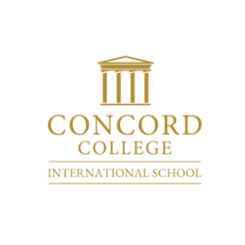 PositionPositionPositionPositionPositionPositionPosition applied forPersonal detailsPersonal detailsPersonal detailsPersonal detailsPersonal detailsPersonal detailsFull name as per IC/passportPlease insert a recent photo.Permanent addressPlease insert a recent photo.Current addressPlease insert a recent photo.Email addressPlease insert a recent photo.Phone numberPlease insert a recent photo.Date of birthPlace of birthPassport number/New NRICNationalityMarital statusIs this a joint application?Is this a joint application?Spouse (if applicable)Full name as per IC/PassportFull name as per IC/PassportFull name as per IC/PassportDate of birth Position applied for if joint applicationSpouse (if applicable)Dependant(s) (if applicable)Full name as per IC/PassportFull name as per IC/PassportFull name as per IC/PassportDate of birthRelationshipDependant(s) (if applicable)1Dependant(s) (if applicable)2Dependant(s) (if applicable)3Dependant(s) (if applicable)4Dependant(s) (if applicable)5Is your spouse accompanying you during your employment in Malaysia? Is your spouse accompanying you during your employment in Malaysia? Is your spouse accompanying you during your employment in Malaysia? Is your spouse accompanying you during your employment in Malaysia? Is your spouse accompanying you during your employment in Malaysia? Are your dependants accompanying you during your employment in Malaysia?Are your dependants accompanying you during your employment in Malaysia?Are your dependants accompanying you during your employment in Malaysia?Are your dependants accompanying you during your employment in Malaysia?Are your dependants accompanying you during your employment in Malaysia?Teaching Qualifications (for academic positions only)Teaching Qualifications (for academic positions only)Teaching Qualifications (for academic positions only)Teaching Qualifications (for academic positions only)Teaching Qualifications (for academic positions only)Teaching Qualifications (for academic positions only)Teaching Qualifications (for academic positions only)Teaching Qualifications (for academic positions only)What teaching qualification do you have?How long have you taught since qualifying as a teacher?Secondary education (add rows if required)Secondary education (add rows if required)Secondary education (add rows if required)Secondary education (add rows if required)Secondary education (add rows if required)Secondary education (add rows if required)Secondary education (add rows if required)Secondary education (add rows if required)Secondary schoolName of institutionName of institutionName of institutionName of institutionDates attended (dd/mm/yyyy)Dates attended (dd/mm/yyyy)Dates attended (dd/mm/yyyy)Secondary school1to Secondary School qualifications gained/gradesPost-secondary education (add rows if required)Post-secondary education (add rows if required)Post-secondary education (add rows if required)Post-secondary education (add rows if required)Post-secondary education (add rows if required)Post-secondary education (add rows if required)Post-secondary education (add rows if required)Post-secondary education (add rows if required)University/CollegeName of institutionName of institutionName of institutionName of institutionDates attended (dd/mm/yyyy)Dates attended (dd/mm/yyyy)Dates attended (dd/mm/yyyy)University/College1toUniversity/College1Qualifications gained/gradesUniversity/College2toUniversity/College2Qualifications gained/gradesCurrent employment Current employment Current employment Current employment Current employment Current employment Current employment Current employment EmployerPositionEmployment typeSummary of responsibilitiesStart date (dd/mm/yyyy)End date (dd/mm/yyyy)Salary and benefitsReason for leavingPrevious employmentPrevious employmentPrevious employmentPrevious employmentPrevious employmentEmployerPositionEmployment typeSummary of responsibilitiesStart date (dd/mm/yyyy)End date (dd/mm/yyyy)Salary and benefitsReason for leavingPrevious employment Previous employment Previous employment Previous employment Previous employment EmployerPositionEmployment typeSummary of responsibilitiesStart date (dd/mm/yyyy)End date (dd/mm/yyyy)Salary and benefitsReason for leavingPrevious employment Previous employment Previous employment Previous employment Previous employment EmployerPositionEmployment typeSummary of responsibilitiesStart date (dd/mm/yyyy)End date (dd/mm/yyyy)Salary and benefitsReason for leavingGaps in employment (add rows if required)Gaps in employment (add rows if required)Gaps in employment (add rows if required)Gaps in employment (add rows if required)Gaps in employment (add rows if required)DatesDescriptionDescriptionDescriptionDescriptionLetter of application Personal informationPersonal informationPersonal informationPersonal informationPersonal informationInterests and extra-curriculars Interests and extra-curriculars List any other relevant qualifications or interestsList any other relevant qualifications or interestsFirst reference (from your current employer) First reference (from your current employer) First reference (from your current employer) First reference (from your current employer) First reference (from your current employer) NameNamePosition and institutionPosition and institutionRelationship with refereeRelationship with refereePhonePhoneEmailEmailSecond referenceSecond referenceSecond referenceSecond referenceSecond referenceNameNamePosition and institutionPosition and institutionRelationship with refereeRelationship with refereePhonePhoneEmailEmailThird referenceThird referenceThird referenceThird referenceThird referenceNameNamePosition Position Relationship with refereeRelationship with refereePhonePhoneEmailEmailCan we contact your references at this time?Can we contact your references at this time?Can we contact your references at this time?Criminal convictionsCriminal convictionsCriminal convictionsCriminal convictionsCriminal convictionsThis post is subject to Disclosure and Barring Service (DBS) checks. DBS checks will be conducted on British Nationals. If you are a British National and have been living outside the UK or if you are not a British citizen, global screening prior to employment is required.This post is subject to Disclosure and Barring Service (DBS) checks. DBS checks will be conducted on British Nationals. If you are a British National and have been living outside the UK or if you are not a British citizen, global screening prior to employment is required.This post is subject to Disclosure and Barring Service (DBS) checks. DBS checks will be conducted on British Nationals. If you are a British National and have been living outside the UK or if you are not a British citizen, global screening prior to employment is required.This post is subject to Disclosure and Barring Service (DBS) checks. DBS checks will be conducted on British Nationals. If you are a British National and have been living outside the UK or if you are not a British citizen, global screening prior to employment is required.This post is subject to Disclosure and Barring Service (DBS) checks. DBS checks will be conducted on British Nationals. If you are a British National and have been living outside the UK or if you are not a British citizen, global screening prior to employment is required.1Have you ever received a caution, including conditional cautions, suspected or have been convicted by a court for any offence?Have you ever received a caution, including conditional cautions, suspected or have been convicted by a court for any offence?Have you ever received a caution, including conditional cautions, suspected or have been convicted by a court for any offence?2Are you included in any list of people barred from working with children by the Disclosure and Barring Service (DBS) or equivalent in other countries in which you have lived?Are you included in any list of people barred from working with children by the Disclosure and Barring Service (DBS) or equivalent in other countries in which you have lived?Are you included in any list of people barred from working with children by the Disclosure and Barring Service (DBS) or equivalent in other countries in which you have lived?3Have you ever been the subject of an investigation or enquiry by the police or local authority in relation to a child or children or criminal related offences?Have you ever been the subject of an investigation or enquiry by the police or local authority in relation to a child or children or criminal related offences?Have you ever been the subject of an investigation or enquiry by the police or local authority in relation to a child or children or criminal related offences?Medical informationMedical informationMedical informationMedical information1Do you consider yourself disabled? According to the Persons with Disabilities Act, 2008, "OKU include those who have long term physical, mental, intellectual or sensory impairments which in interaction with various barriers may hinder their full and effective participation in society”.Do you consider yourself disabled? According to the Persons with Disabilities Act, 2008, "OKU include those who have long term physical, mental, intellectual or sensory impairments which in interaction with various barriers may hinder their full and effective participation in society”.2Have you suffered from any medical condition which has affected or may in future affect your work?Have you suffered from any medical condition which has affected or may in future affect your work?3Have you suffered any ill health requiring certification or medication within the last 12 months?  If YES, please give details on a separate sheetHave you suffered any ill health requiring certification or medication within the last 12 months?  If YES, please give details on a separate sheetAvailabilityAvailabilityAvailabilityAvailabilityPlease indicate the date in which you are available to begin employment (dd/mm/yyyy)Please indicate the date in which you are available to begin employment (dd/mm/yyyy)Declaration and consentDeclaration and consentDeclaration and consentDeclaration and consentI hereby declare that all the information given above and any other supplementary information attached in connection to my application, whether on this document or not, are accurate and to the best of my knowledge true and correct. I understand that any misrepresentation, falsification, or omission of information may be grounds for my dismissal upon employment or would result in the termination of my employment with Concord College International School Malaysia.…………………………………….			……………………………………….Signature of Applicant				DateI hereby declare that all the information given above and any other supplementary information attached in connection to my application, whether on this document or not, are accurate and to the best of my knowledge true and correct. I understand that any misrepresentation, falsification, or omission of information may be grounds for my dismissal upon employment or would result in the termination of my employment with Concord College International School Malaysia.…………………………………….			……………………………………….Signature of Applicant				DateI hereby declare that all the information given above and any other supplementary information attached in connection to my application, whether on this document or not, are accurate and to the best of my knowledge true and correct. I understand that any misrepresentation, falsification, or omission of information may be grounds for my dismissal upon employment or would result in the termination of my employment with Concord College International School Malaysia.…………………………………….			……………………………………….Signature of Applicant				DateI hereby declare that all the information given above and any other supplementary information attached in connection to my application, whether on this document or not, are accurate and to the best of my knowledge true and correct. I understand that any misrepresentation, falsification, or omission of information may be grounds for my dismissal upon employment or would result in the termination of my employment with Concord College International School Malaysia.…………………………………….			……………………………………….Signature of Applicant				DateApplicant’s Consent for Use of Personal DataApplicant’s Consent for Use of Personal DataApplicant’s Consent for Use of Personal DataApplicant’s Consent for Use of Personal DataI understand and agree that my personal data, including sensitive personal data, may be used by Concord College International School which includes the holding company, subsidiaries and any associated company to monitor the Company’s recruitment initiatives and related policies.I understand and agree that my personal data, including sensitive personal data, may be disclosed to third parties to verify or obtain additional information including education institutions, current/previous employers and credit reference agencies. I understand that even if my application is unsuccessful, my personal data, including sensitive personal data, may be retained for consideration for future job opportunities in the Company and/or any of its subsidiaries.I voluntarily give the Company the right to make a thorough investigation of my past employment and activities, agree to cooperate in such investigation, and release from all liability or responsibility all persons, companies or corporations supplying such information. I hereby consent to all persons, companies or corporations sharing any information obtained about me in order for the Company to consider making an offer of employment to me. Specifically, I hereby give my explicit consent to all persons, companies or corporations to share my sensitive personal data for the same purpose. I confirm that I have received the consent of each of the individuals named as my reference and the disclosure of their relevant information.By executing this form, I agree that the entire contents of this application form, as well as the report of any such examination including but not limited to pre-employment medical checks, may be used by the Company for purposes of considering my job application and for the performance of the employment contract in the event where this application is successful. Specifically, further to the Personal Data Protection Act 2010, I hereby consent to the processing of my personal data, including giving my explicit consent for the processing of my sensitive personal data, by the Company and/or any of Its subsidiaries, business partners, associate companies and/or third parties for purposes of considering my job application.…………………………………….			……………………………………….Signature of Applicant				DateI understand and agree that my personal data, including sensitive personal data, may be used by Concord College International School which includes the holding company, subsidiaries and any associated company to monitor the Company’s recruitment initiatives and related policies.I understand and agree that my personal data, including sensitive personal data, may be disclosed to third parties to verify or obtain additional information including education institutions, current/previous employers and credit reference agencies. I understand that even if my application is unsuccessful, my personal data, including sensitive personal data, may be retained for consideration for future job opportunities in the Company and/or any of its subsidiaries.I voluntarily give the Company the right to make a thorough investigation of my past employment and activities, agree to cooperate in such investigation, and release from all liability or responsibility all persons, companies or corporations supplying such information. I hereby consent to all persons, companies or corporations sharing any information obtained about me in order for the Company to consider making an offer of employment to me. Specifically, I hereby give my explicit consent to all persons, companies or corporations to share my sensitive personal data for the same purpose. I confirm that I have received the consent of each of the individuals named as my reference and the disclosure of their relevant information.By executing this form, I agree that the entire contents of this application form, as well as the report of any such examination including but not limited to pre-employment medical checks, may be used by the Company for purposes of considering my job application and for the performance of the employment contract in the event where this application is successful. Specifically, further to the Personal Data Protection Act 2010, I hereby consent to the processing of my personal data, including giving my explicit consent for the processing of my sensitive personal data, by the Company and/or any of Its subsidiaries, business partners, associate companies and/or third parties for purposes of considering my job application.…………………………………….			……………………………………….Signature of Applicant				DateI understand and agree that my personal data, including sensitive personal data, may be used by Concord College International School which includes the holding company, subsidiaries and any associated company to monitor the Company’s recruitment initiatives and related policies.I understand and agree that my personal data, including sensitive personal data, may be disclosed to third parties to verify or obtain additional information including education institutions, current/previous employers and credit reference agencies. I understand that even if my application is unsuccessful, my personal data, including sensitive personal data, may be retained for consideration for future job opportunities in the Company and/or any of its subsidiaries.I voluntarily give the Company the right to make a thorough investigation of my past employment and activities, agree to cooperate in such investigation, and release from all liability or responsibility all persons, companies or corporations supplying such information. I hereby consent to all persons, companies or corporations sharing any information obtained about me in order for the Company to consider making an offer of employment to me. Specifically, I hereby give my explicit consent to all persons, companies or corporations to share my sensitive personal data for the same purpose. I confirm that I have received the consent of each of the individuals named as my reference and the disclosure of their relevant information.By executing this form, I agree that the entire contents of this application form, as well as the report of any such examination including but not limited to pre-employment medical checks, may be used by the Company for purposes of considering my job application and for the performance of the employment contract in the event where this application is successful. Specifically, further to the Personal Data Protection Act 2010, I hereby consent to the processing of my personal data, including giving my explicit consent for the processing of my sensitive personal data, by the Company and/or any of Its subsidiaries, business partners, associate companies and/or third parties for purposes of considering my job application.…………………………………….			……………………………………….Signature of Applicant				DateI understand and agree that my personal data, including sensitive personal data, may be used by Concord College International School which includes the holding company, subsidiaries and any associated company to monitor the Company’s recruitment initiatives and related policies.I understand and agree that my personal data, including sensitive personal data, may be disclosed to third parties to verify or obtain additional information including education institutions, current/previous employers and credit reference agencies. I understand that even if my application is unsuccessful, my personal data, including sensitive personal data, may be retained for consideration for future job opportunities in the Company and/or any of its subsidiaries.I voluntarily give the Company the right to make a thorough investigation of my past employment and activities, agree to cooperate in such investigation, and release from all liability or responsibility all persons, companies or corporations supplying such information. I hereby consent to all persons, companies or corporations sharing any information obtained about me in order for the Company to consider making an offer of employment to me. Specifically, I hereby give my explicit consent to all persons, companies or corporations to share my sensitive personal data for the same purpose. I confirm that I have received the consent of each of the individuals named as my reference and the disclosure of their relevant information.By executing this form, I agree that the entire contents of this application form, as well as the report of any such examination including but not limited to pre-employment medical checks, may be used by the Company for purposes of considering my job application and for the performance of the employment contract in the event where this application is successful. Specifically, further to the Personal Data Protection Act 2010, I hereby consent to the processing of my personal data, including giving my explicit consent for the processing of my sensitive personal data, by the Company and/or any of Its subsidiaries, business partners, associate companies and/or third parties for purposes of considering my job application.…………………………………….			……………………………………….Signature of Applicant				Date